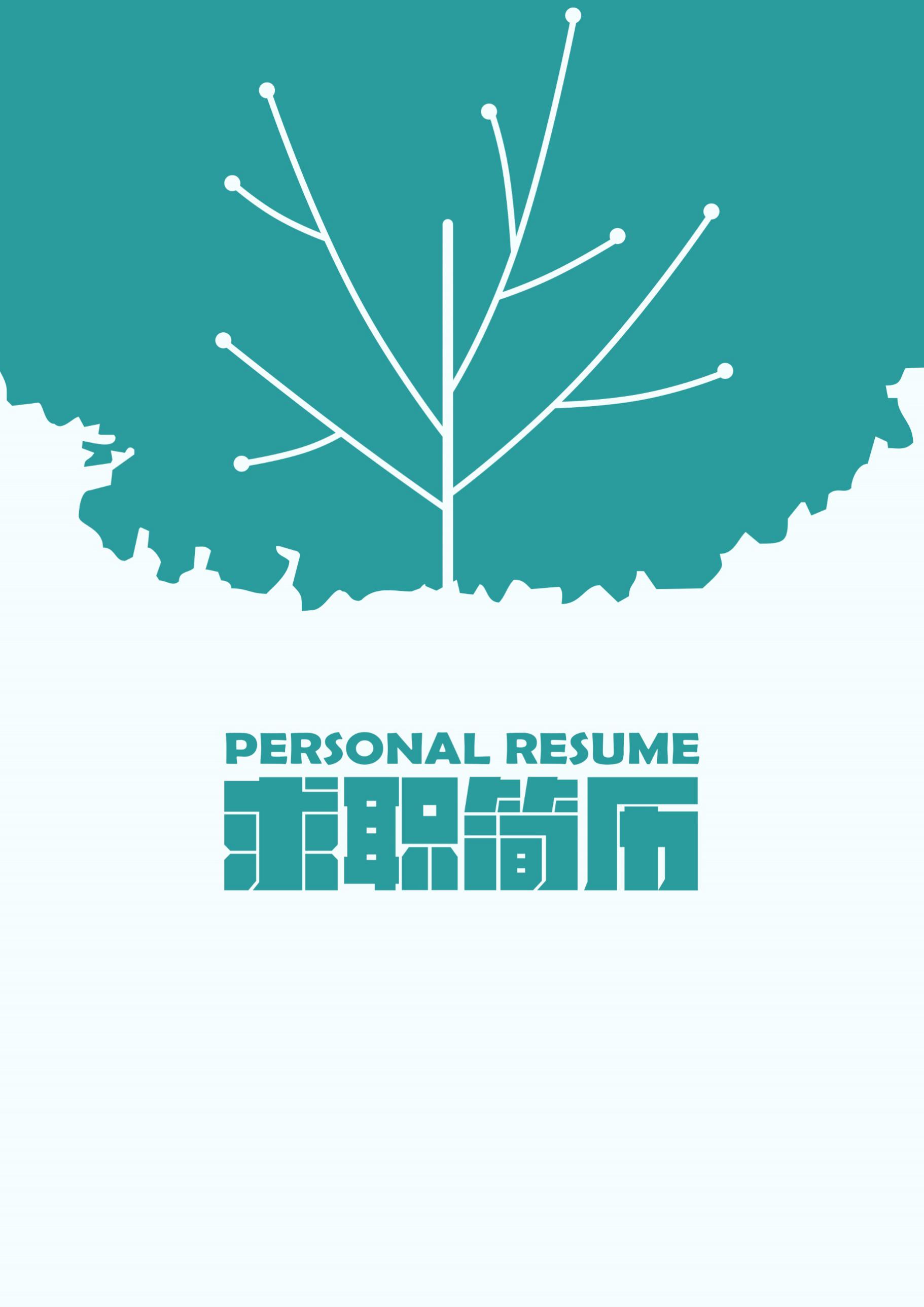 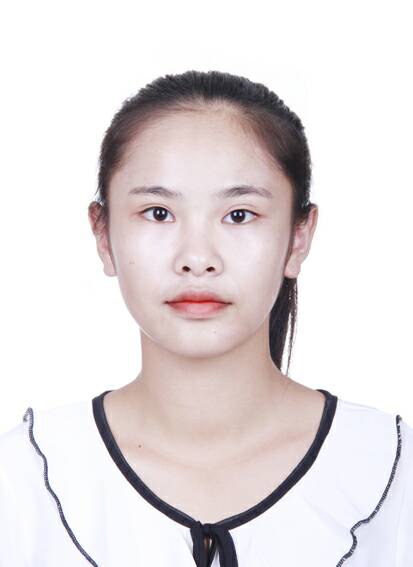 ,.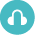 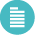 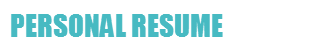 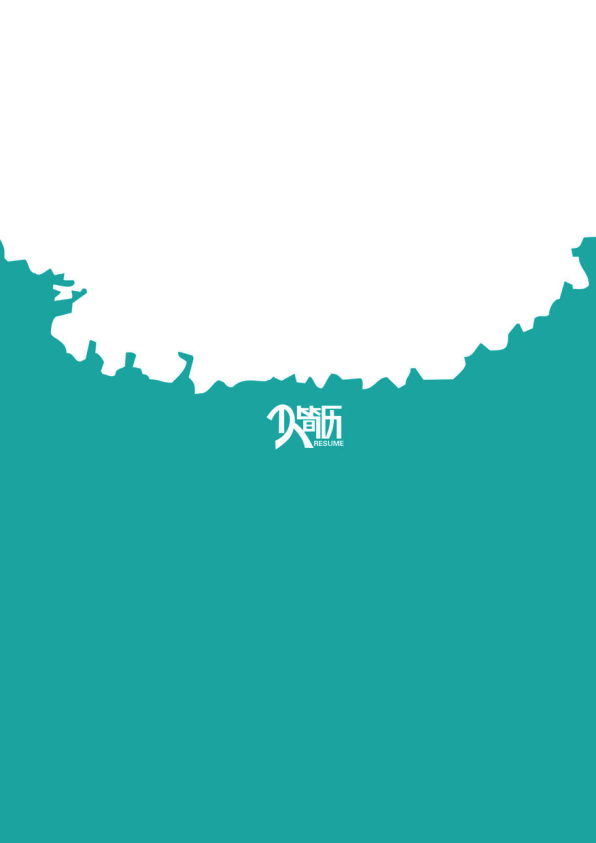 